Nodiadau i’r hyfforddwr – Modiwl: 5 – Cyhuddiadau/Pryderon diogelu ynghylch ymarferwyr a’r rheini mewn swyddi o ymddiriedaethPowerPoint ar gyfer y modiwlAp Gweithdrefnau Diogelu Cymru ar ffôn neu lechen y gellir cyfeirio ato drwy gydol y modiwlNodyn: Mae rhai o’r sleidiau yn cynnwys dolenni mewnol, sy’n mynd â chi i sleidiau dewisol (sydd wedi’u lleoli ar ddiwedd y PowerPoint) sy’n egluro ystyr y gair/ymadrodd cysylltiedigSleidNodiadau 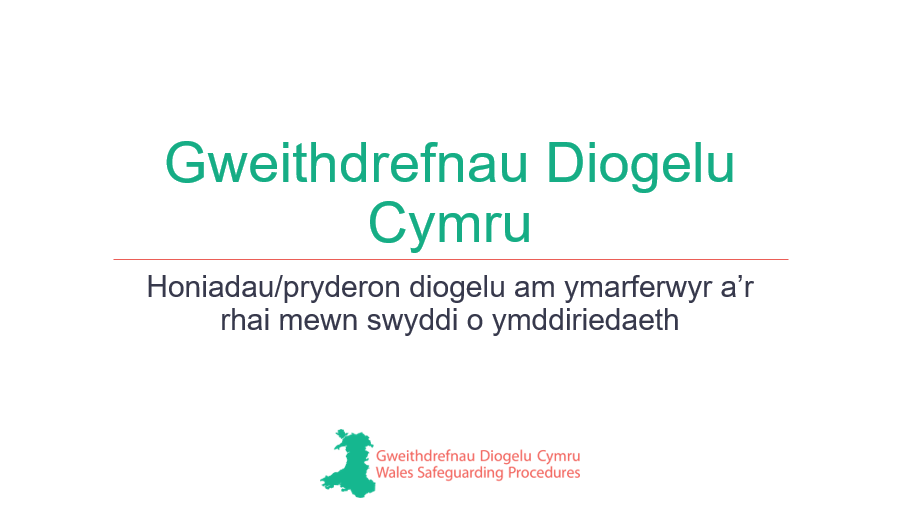 Cyflwyniadhttps://diogelu.cymru/adu/a5/a5.p1.htmlMae’r gweithdrefnau hyn yn amlinellu’r trefniadau ar gyfer ymateb i bryderon diogelu ynghylch y rhai y mae eu gwaith, naill ai mewn capasiti cyflogedig neu wirfoddol, yn dod â nhw i gysylltiad â phlant neu oedolion sy’n wynebu risg. Mae hefyd yn cynnwys unigolion sydd â chyfrifoldebau gofalu ar gyfer plant neu unigolion y mae angen gofal a chefnogaeth arnynt ac y mae eu gwaith cyflogedig neu eu gwaith gwirfoddol yn dod â nhw i gysylltiad â phlant neu oedolion sy’n wynebu risg.Nod y canllawiau hyn yw cefnogi gweithdrefnau disgyblu mewnol a rhoi arweiniad ar gyfer delio’n briodol ag unrhyw bryderon neu honiadau o gamdriniaeth, esgeulustod neu niwed proffesiynol, a sicrhau bod pob honiad o gamdriniaeth a wneir yn erbyn staff neu wirfoddolwyr sy’n gweithio â phlant, pobl ifanc ac oedolion sy’n wynebu risg yn cael ei drin mewn modd teg, cyson ac amserol.Y prif ffactor i’w ystyried wrth gymhwyso’r gweithdrefnau hyn yw a yw’r unigolyn sy’n destun yr honiad neu’r pryder mewn swydd o ymddiriedaeth; hynny yw, lle mae gan aelod o staff/gwirfoddolwr bŵer neu ddylanwad dros blentyn neu oedolyn sy’n wynebu risg, yn rhinwedd y gwaith neu natur y gweithgaredd sy’n cael ei wneud.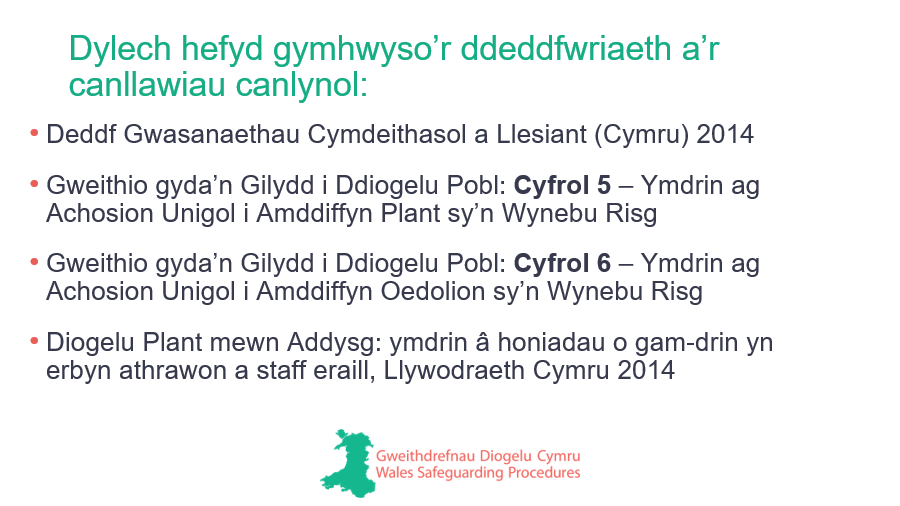 Mae’r gweithdrefnau hyn wedi’u hategu gan ddeddfwriaeth a chanllawiau a dylid eu darllen ar y cyd â nhw. 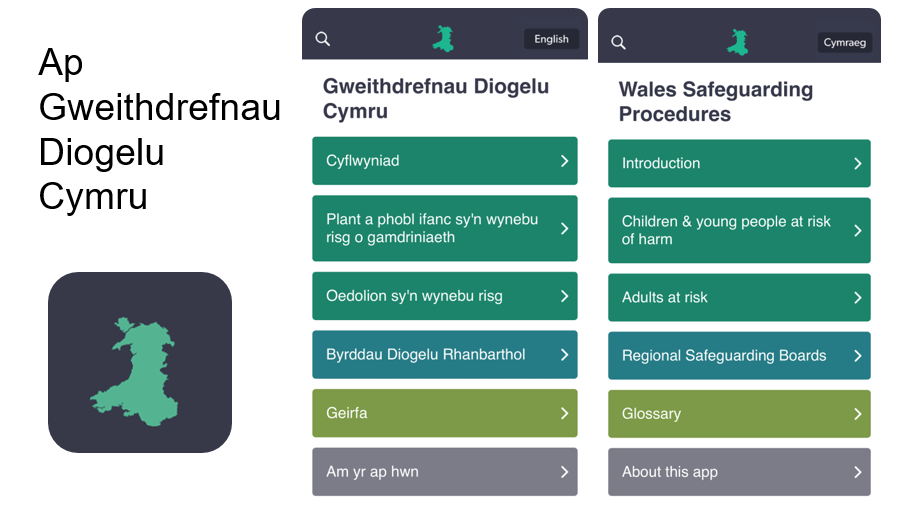 Mae Adran 5 yr un fath yn y naill a’r llall:Plant a Phobl Ifanc sydd yn wynebu risg o Niwed
https://diogelu.cymru/chi/index.c5.htmlOedolion sydd yn wynebu risg
https://diogelu.cymru/adu/index.a5.html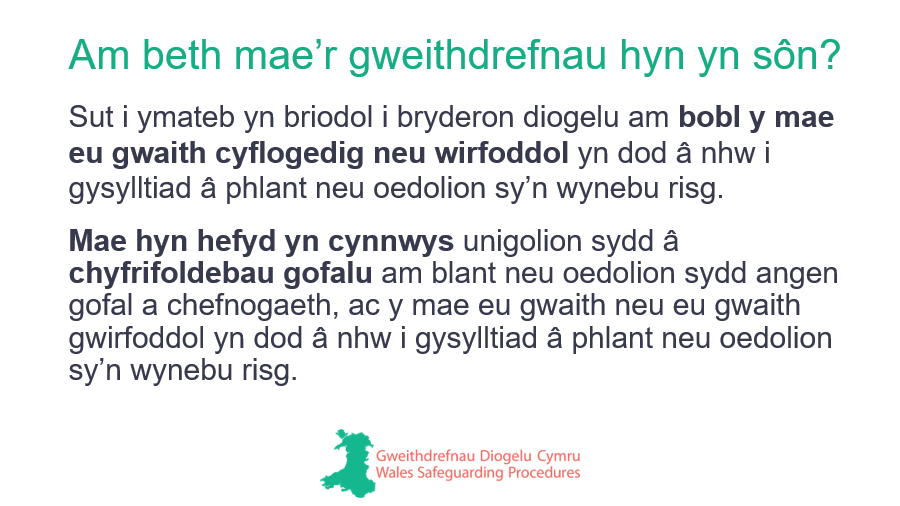 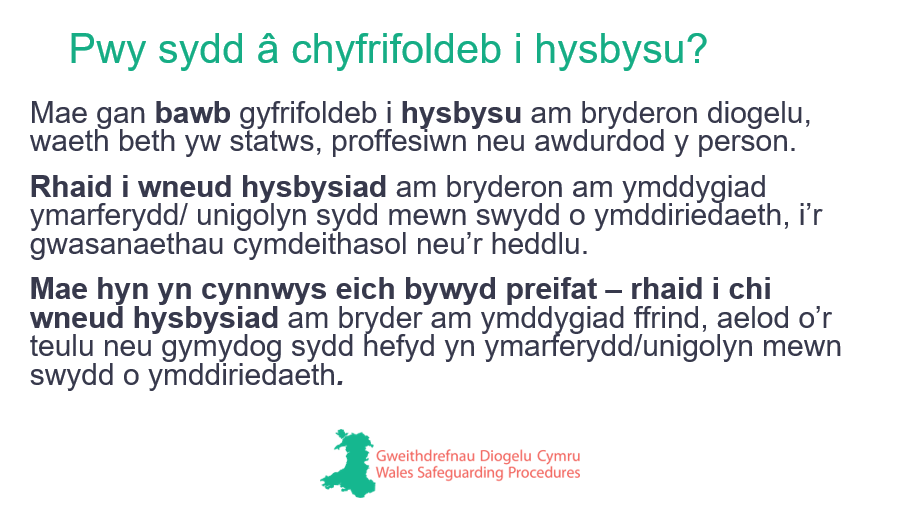 Adran 2: 
Y ddyletswydd i hysbysu am oedolyn sydd yn wynebu risg o gamdriniaeth a/neu esgeulustod >  Dyletswydd i hysbysu am bryderon (gan gynnwys cam-drin ac esgeulustod) am ymarferyddhttps://diogelu.cymru/adu/a2/a2.p4.htmlhttps://diogelu.cymru/chi/c2/c2.p5.htmlMae’n bwysig nad yw ymarferwyr yn anwybyddu nac yn diystyru amheuon am ymarferydd neu gydweithiwr arall a allai fod yn cam-drin, esgeuluso neu achosi niwed i blentyn neu oedolyn sy’n wynebu risg.Mae dyletswydd ar bob ymarferydd i ddiogelu oedolion sy’n wynebu risg, gan gynnwys eu hamddiffyn rhag camdriniaeth gan weithiwr proffesiynol, gofalwr cyflogedig neu wirfoddolwr. Felly, mae’r ddyletswydd i hysbysu rhywun ynghylch unrhyw bryderon ynghylch camdriniaeth ac esgeulustod posibl yn berthnasol yn y sefyllfaoedd hyn. Mae’r ddyletswydd hon hefyd yn berthnasol mewn sefyllfaoedd lle yr amheuir camdriniaeth yn unig.Awgrymiadau Ymarfer: Adnabod Pryderon Proffesiynol https://diogelu.cymru/chi/cp/c2p.p3.html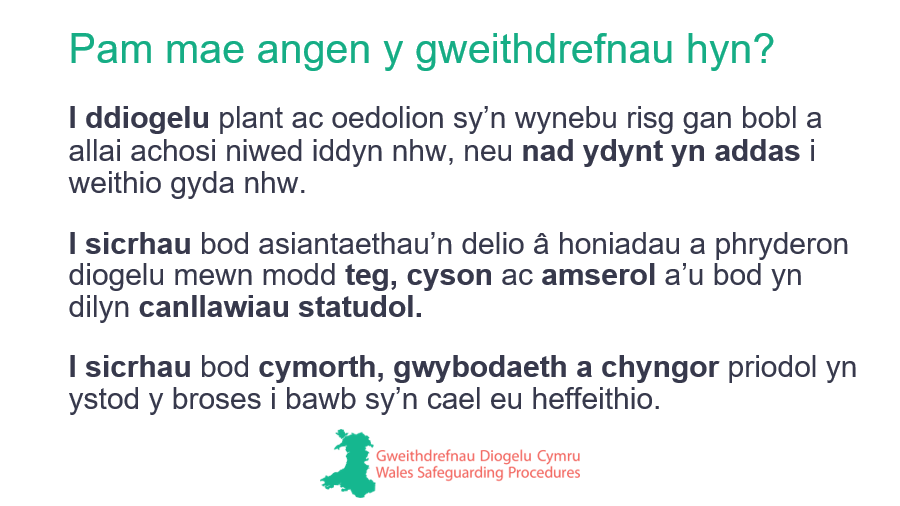 Cyflwyniad 
https://diogelu.cymru/adu/a5/a5.p1.htmlYr hyfforddwr i bwysleisio:Gall methu â rhoi gwybod am bryderon o'r fath fod yn achos o dorri dyletswydd gofal a gall arwain at gosbau disgyblu.Egwyddorion Trosgynnol   https://diogelu.cymru/adu/a5/a5.p3.htmlGwybodaeth ychwanegol ar gyfer yr hyfforddwr:Mae’r gweithdrefnau hyn ar gyfer ymdrin yn briodol ag ymarferydd sy’n destun pryderon neu gyhuddiadau o gamdriniaeth broffesiynol.Sicrhewch fod honiadau a phryderon diogelu yn cael eu hystyried mewn modd teg, cyson ac amserol ac yn unol â chanllawiau statudolSicrhewch fod cymorth, gwybodaeth a chyngor priodol ar gael ar gyfer pawb yr effeithir arnynt yn ystod y broses honSicrhewch fod unigolion nad ydynt yn addas i weithio gyda phlant ac oedolion sydd yn wynebu risg yn cael eu hatal rhag gwneud hynny drwy roi gwybod i’r Gwasanaeth Datgelu a Gwahardd a chyrff eraill perthnasol a phroffesiynol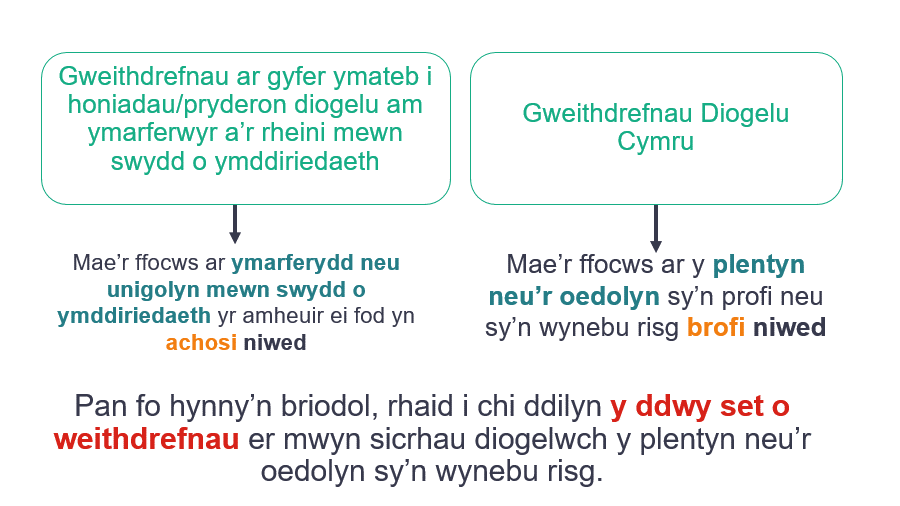 Gwybodaeth ychwanegol ar gyfer yr hyfforddwr:Mae’r gweithdrefnau hyn ar gyfer ymdrin yn briodol ag ymarferydd sy’n destun pryderon neu gyhuddiadau o gam-drin proffesiynol.Egwyddorion Trosgynnolhttps://diogelu.cymru/adu/a5/a5.p3.htmlMewn achosion lle mae modd adnabod plentyn neu oedolyn sy’n wynebu risg ac sydd wedi cael ei gam-drin neu ei esgeuluso, caiff Gweithdrefnau Diogelu Cymru eu gweithredu a’u dilyn ochr yn ochr â’r broses a nodir yn y polisi hwn. Os nad oes plentyn neu oedolyn sy’n wynebu risg y mae modd ei adnabod, ac os yw’r gweithiwr proffesiynol yn bodloni’r meini prawf uchod, yna caiff y gweithdrefnau hyn eu rhoi ar waith o hyd.Mewn achosion lle mae modd adnabod plentyn, person ifanc neu oedolyn sy’n wynebu risg sydd efallai wedi mynegi pryder neu wedi cael ei gam-drin, bydd y gwasanaethau cymdeithasol yn gwneud asesiad cymesur yn unol â Deddf Gwasanaethau Cymdeithasol a Llesiant (Cymru) 2014. Rhaid i ganlyniad yr asesiad hwn gael ei adrodd yn ôl i’r Swyddog Diogelu Penodedig.Os nad yw’r honiad wedi dod o’r tu mewn i sefydliad y cyflogai ac wedi cael ei gyfeirio’n briodol, yna dylai’r heddlu a/neu’r gwasanaethau plant a gwasanaethau oedolion ddweud wrth y Swyddog Diogelu Penodedig yn yr asiantaeth gyflogi bod honiad wedi cael ei wneud yn erbyn aelod o staff a bod angen ymchwiliadau ffurfiol.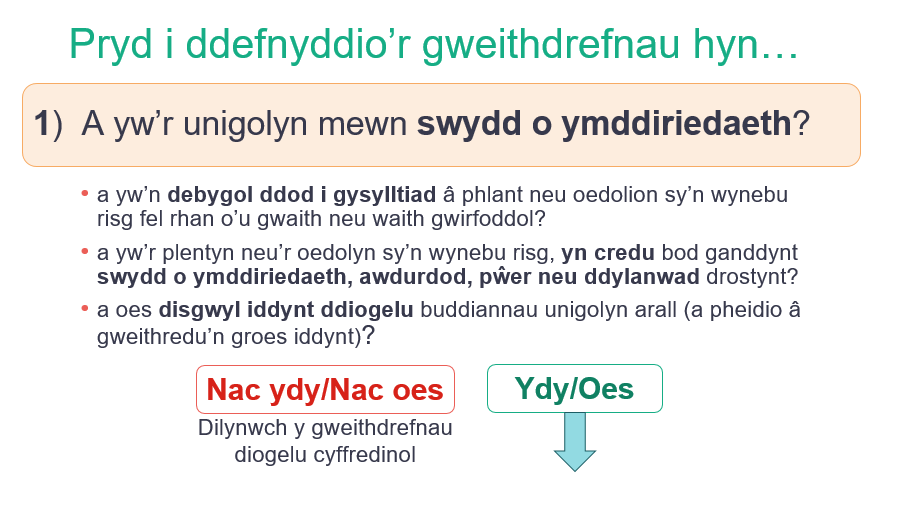 EnghraifftUnrhyw aelod o staff neu wirfoddolwr sy’n gweithio ar ran gofal cymdeithasol, y gwasanaethau iechyd, yr heddlu a chyfiawnder troseddol, tai, addysg, ac ati.https://diogelu.cymru/adu/a5/a5.p1.htmlY prif ffactor i’w ystyried wrth gymhwyso’r gweithdrefnau hyn yw a yw’r unigolyn sy’n destun yr honiad neu’r pryder mewn swydd o ymddiriedaeth; hynny yw, lle mae gan aelod o staff/gwirfoddolwr bŵer neu ddylanwad dros blentyn neu oedolyn sydd yn wynebu risg, yn rhinwedd y gwaith neu natur y gweithgaredd sy’n cael ei wneud.Mae’r diffiniad o ‘waith’ yn cynnwys y canlynol:https://diogelu.cymru/adu/a5/a5.p3.htmlY rhai sy’n gyflogedig, gan gynnwys staff dros dro, staff asiantaeth a’r rhai a gyflogir fel cynorthwywyr personol o dan y cynllun taliadau uniongyrcholUnigolion sy’n gwneud gwaith gwirfoddol di-dâlUnigolion sy’n hunangyflogedig ac sy’n gweithio’n uniongyrchol, neu sydd wedi’u contractio i weithio, i ddarparu gwasanaethau i blant ac oedolion sydd yn wynebu risg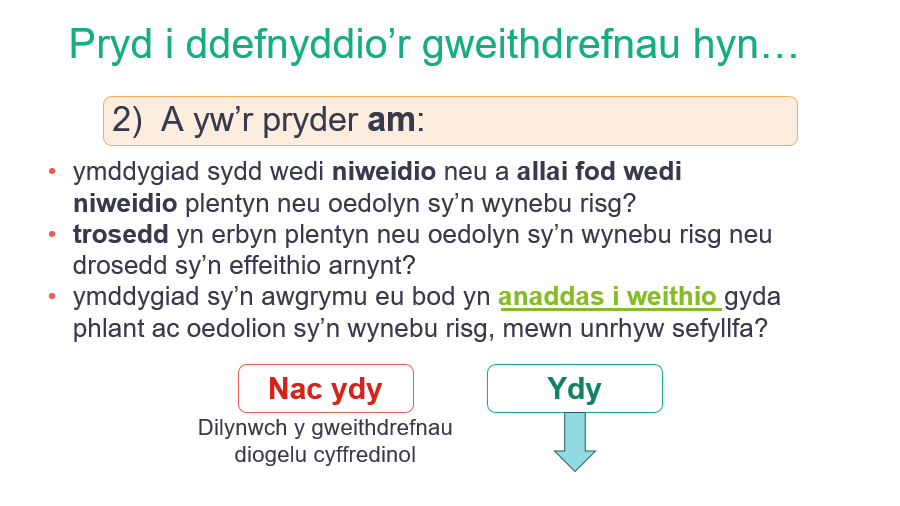 Nodyn:https://diogelu.cymru/adu/a5/a5.p2.htmlMae rheoli achosion o dan y gweithdrefnau hyn yn berthnasol i amrywiaeth ehangach o honiadau na’r rhai lle mae achos rhesymol dros gredu bod plentyn neu oedolyn sy’n wynebu risg yn dioddef niwed, neu’n debygol o ddioddef niwed. Mae hefyd yn berthnasol i bryderon a allai awgrymu nad yw person yn addas i barhau i weithio gyda phlant neu oedolion sy’n wynebu risg yn ei swydd bresennol neu mewn unrhyw swydd.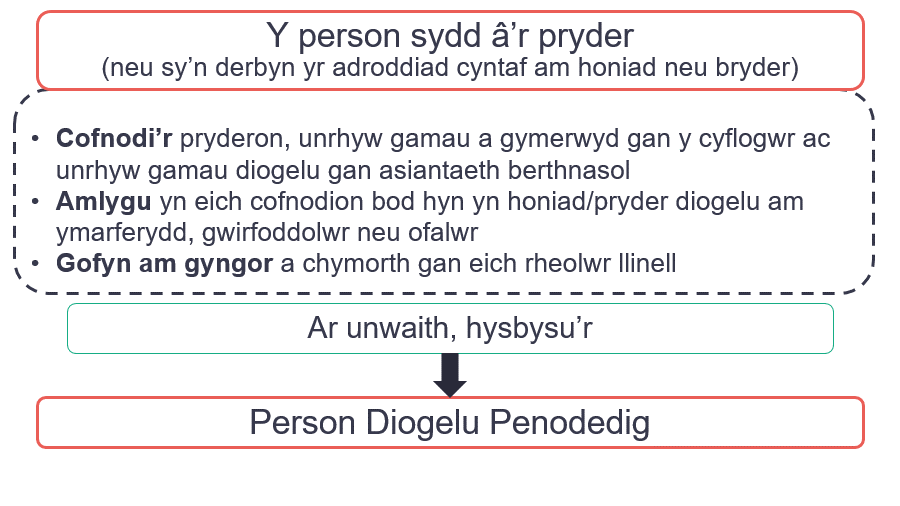 Egwyddorion trosgynnolhttps://diogelu.cymru/chi/c5/c5.p3.htmlYr hyfforddwr i egluro:Dylai’r person y mae honiad neu bryder yn cael ei hysbysu iddo am y tro cyntaf drin y mater o ddifri a chadw meddwl agored.Ni ddylent:ymchwilio na gofyn cwestiynau arweiniolrhagdybio neu gynnig esboniadau amgenaddo cyfrinachedd – dylid cynghori’r unigolyn/unigolion y bydd y pryder yn cael ei rannu ar sail ‘yr angen i wybod’.Dylent:wneud cofnod ysgrifenedig o’r wybodaeth (gan ddefnyddio, lle bo hynny’n bosibl, eiriau’r plentyn/oedolyn ei hun), gan gynnwys yr amser, y dyddiad a’r lleoliad lle digwyddodd y digwyddiad honedig, yr hyn a gafodd ei ddweud ac a oedd unrhyw un arall yn bresennolllofnodi a rhoi dyddiad ar y cofnod ysgrifenedigadrodd am y mater ar unwaith i’r Swyddog Diogelu Penodedig (o fewn eu hasiantaeth), neu ddirprwy yn ei absenoldebos mai’r Swyddog Diogelu Penodedig yw testun yr honiad, dylai’r wybodaeth gael ei rhoi i reolwr uwch.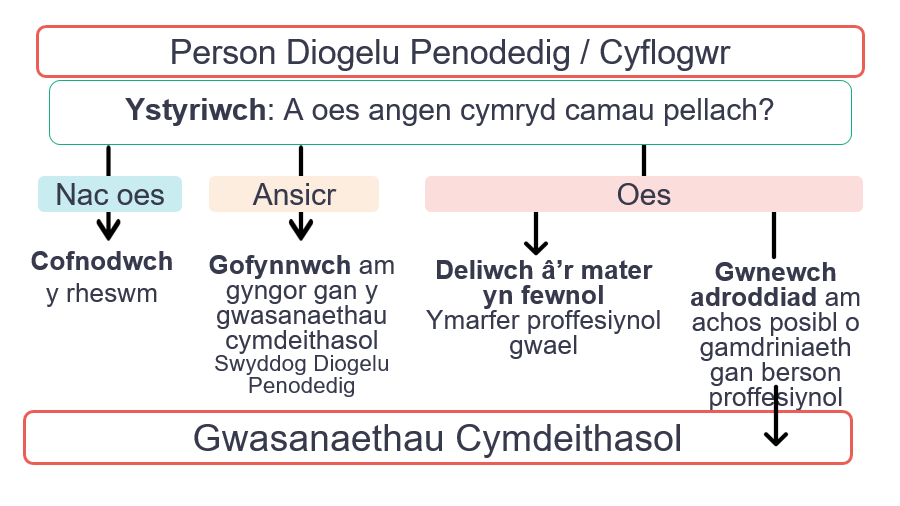 Yr hyfforddwr i egluro:Mae’n bwysig lleihau nifer yr atgyfeiriadau amhriodol.Yn gyntaf, dylai’r sefydliad sy’n cyflogi/gwirfoddol ystyried y cyhuddiad/au ac ystyried pedwar dull gweithredu posibl.Y drafodaeth am strategaeth broffesiynolhttps://diogelu.cymru/adu/a5/a5.p4.html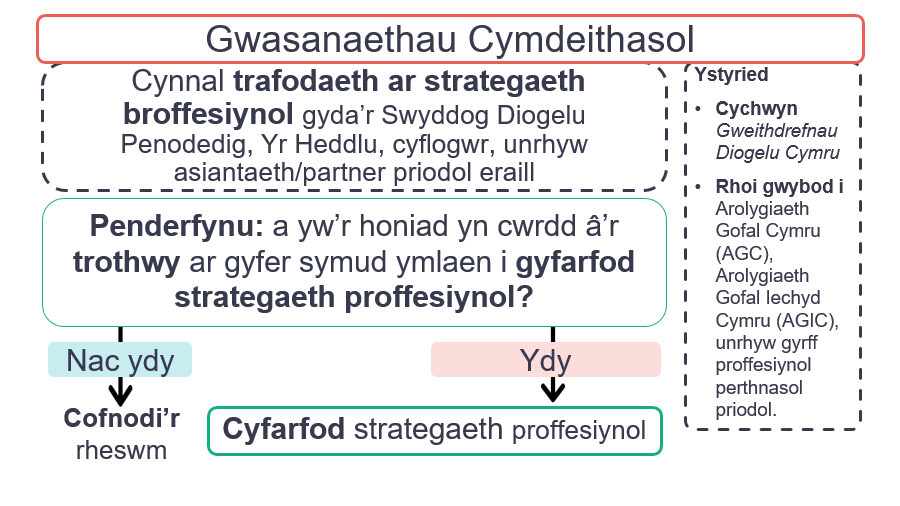 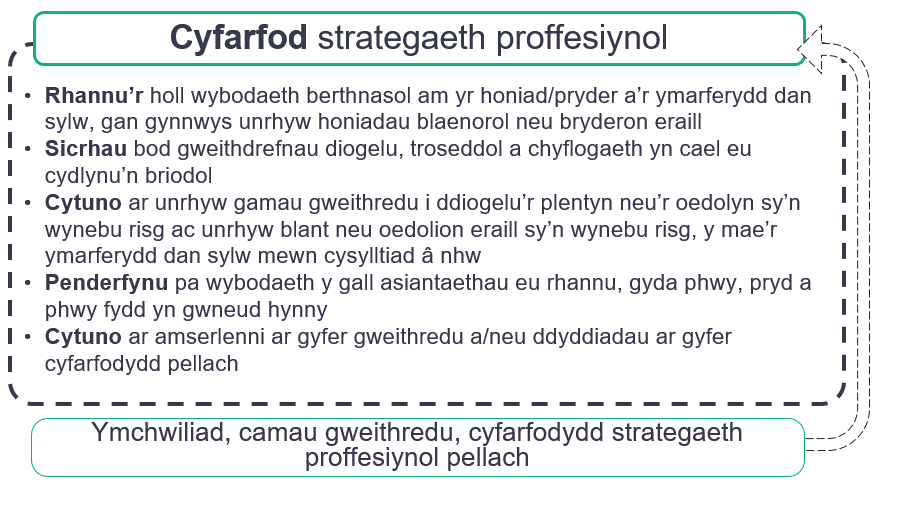 Cyfarfod strategaeth proffesiynolhttps://diogelu.cymru/adu/a5/a5.p5.htmlPwy i’w wahodd i’r cyfarfod strategaeth proffesiynol Rhoi gwybod i’r unigolyn Rhoi gwybod i rieni/gofalwyr plant/oedolion sydd yn wynebu risg neu eu cynrychiolwyrhttps://diogelu.cymru/adu/a5/a5.p6.html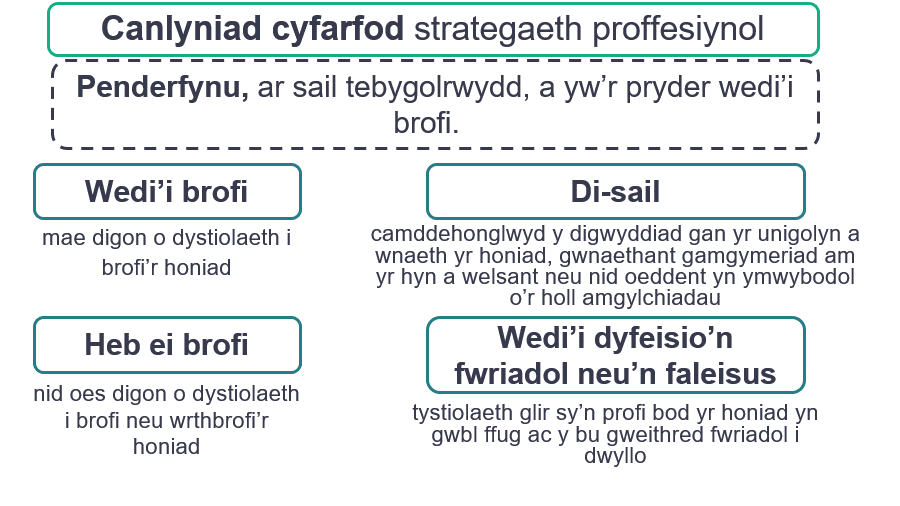 Cwblhau’r broses
https://diogelu.cymru/adu/a5/a5.p7.htmlMaterion trawsffiniol
https://diogelu.cymru/adu/a5/a5.p8.htmlMae hwn yn faes gwaith a gefnogir orau drwy weithio cadarn rhwng awdurdodau. Pan fydd ymholiadau amddiffyn plant neu oedolion wedi’u gwneud mewn un ardal, ond mae’r troseddwr honedig yn byw neu’n gweithio mewn ardal arall, bydd angen rhannu gwybodaeth rhwng y ddwy ardal. Rhaid i’r Swyddog Diogelu Penodedig sicrhau ei fod yn rhannu’r holl wybodaeth â’i swyddog cyfatebol yn yr awdurdod lleol arall.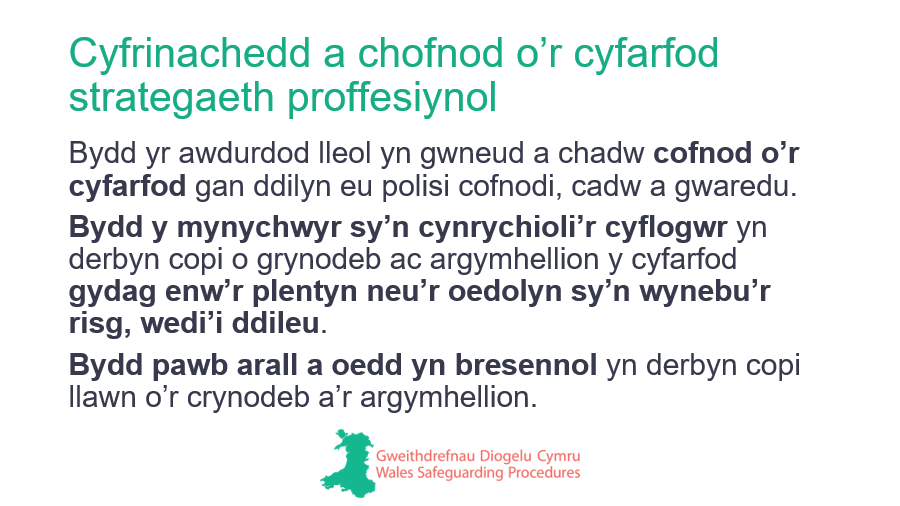 Cyfrinachedd a chofnod o’r cyfarfod strategaeth proffesiynolhttps://diogelu.cymru/adu/a5/a5.p9.htmlSiart llif Atgyfeiriadau am bobl y mae eu gwaith yn dod â nhw i gysylltiad â phlant neu oedolion sydd yn wynebu risghttps://diogelu.cymru/downloads/referrals_flowchart_cymraeg.pdf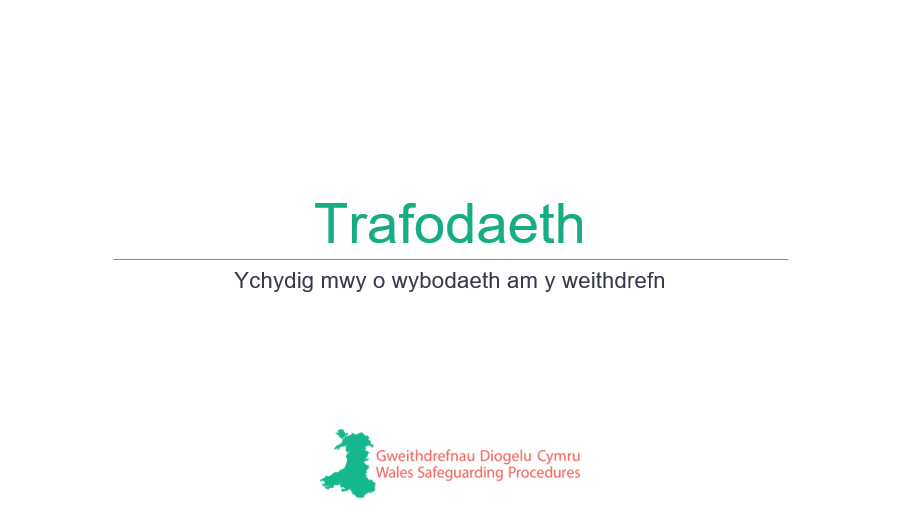 Mae’r canlynol yn weithgaredd dewisol.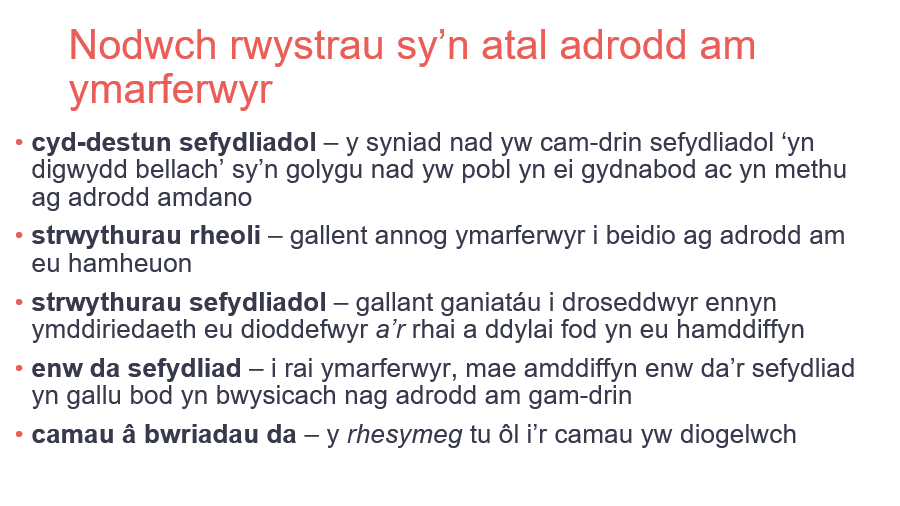 Awgrymiadau Ymarfer: Pryderon proffesiynolhttps://diogelu.cymru/adu/ap/a2p.p3.html?highlight=barriers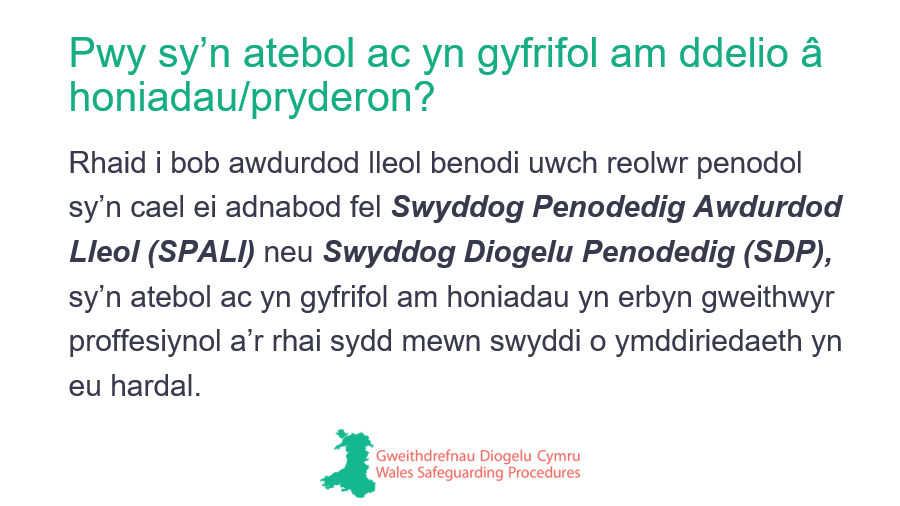 Pryd i ddefnyddio’r gweithdrefnau hynhttps://diogelu.cymru/adu/a5/a5.p2.html?highlight=LADO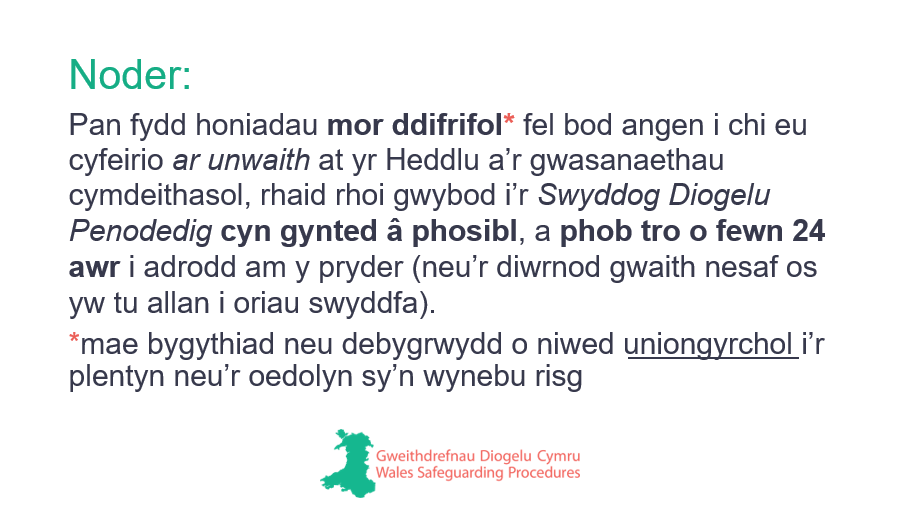 Egwyddorion Trosgynnol
https://diogelu.cymru/adu/a5/a5.p3.htmlRhaid nodi bod rhai honiadau mor ddifrifol fel y dylid hysbysu’r heddlu a/neu’r gwasanaethau plant/oedolion amdanynt ar unwaith. Nid bwriad y polisi hwn o gwbl yw rhwystro’r angen i ymateb yn syth neu ar frys i amgylchiadau sy’n amlwg yn ddifrifol, er bod disgwyl i’r Swyddog Diogelu Penodedig gael gwybod am ddigwyddiadau tebyg ar y cyfle cyntaf posibl ac, ym mhob achos, o fewn 24 awr ar ôl i’r pryder godi (y diwrnod gwaith nesaf os yw y tu allan i oriau’r swyddfa).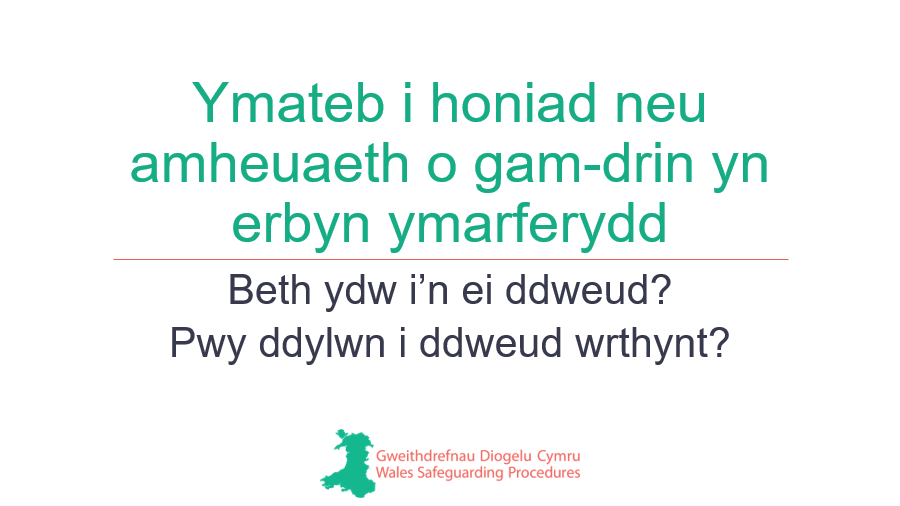 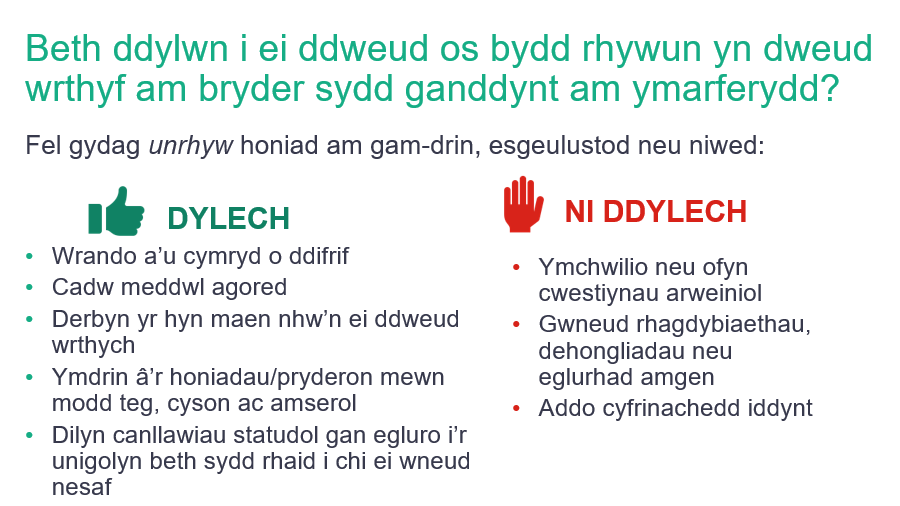 Egwyddorion Trosgynnolhttps://diogelu.cymru/adu/a5/a5.p3.html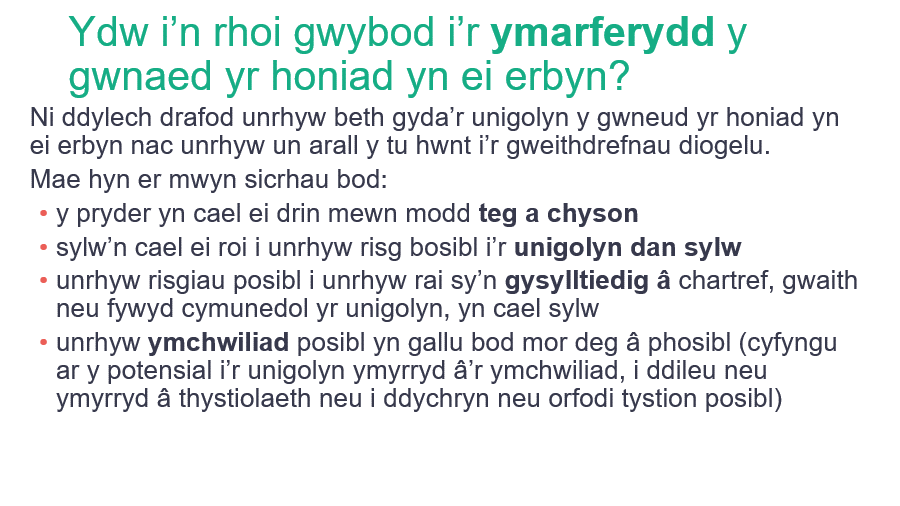 Pwy i’w wahodd i’r cyfarfod strategaeth proffesiynol  Rhoi gwybod i’r unigolynhttps://diogelu.cymru/adu/a5/a5.p6.html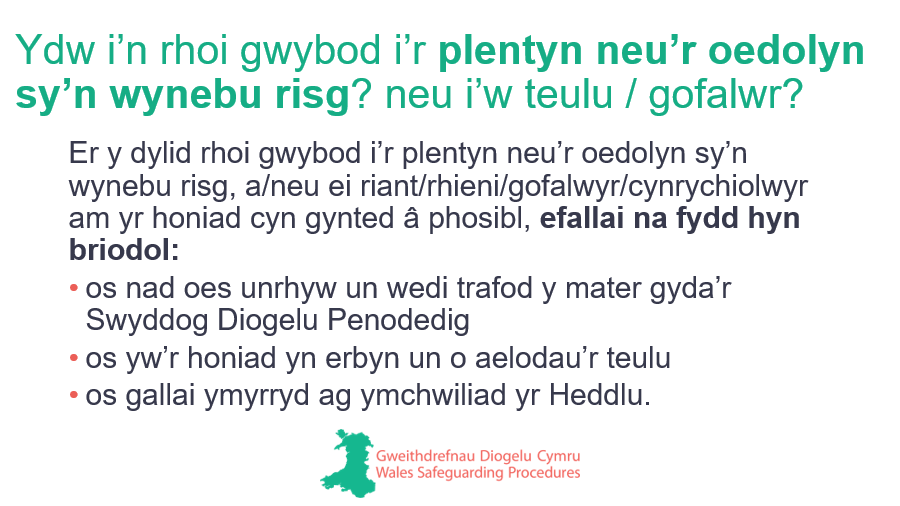 Pwy i’w wahodd i’r cyfarfod strategaeth proffesiynol  Rhoi gwybod i’r unigolynhttps://diogelu.cymru/adu/a5/a5.p6.html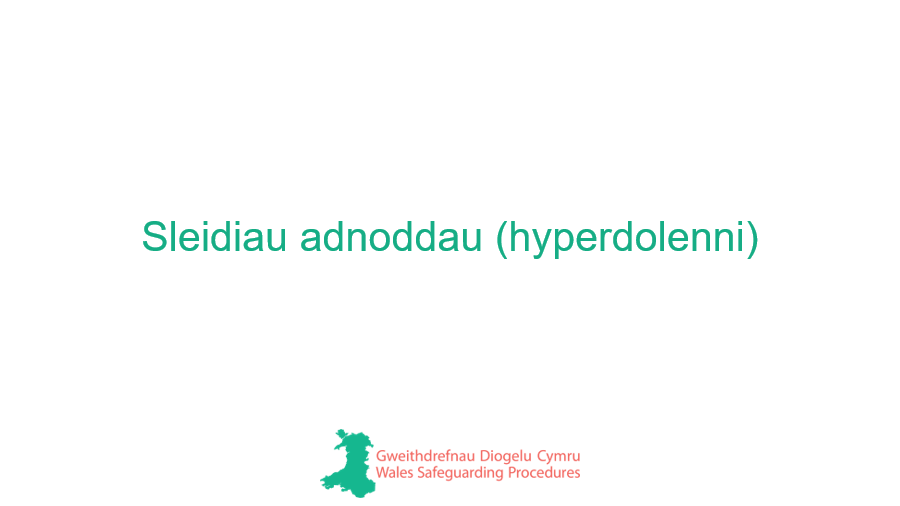 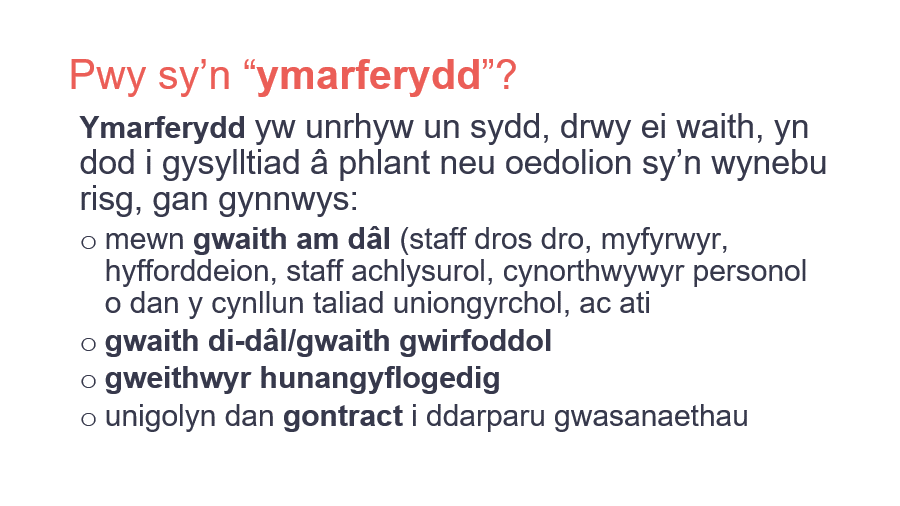 Geirfa https://diogelu.cymru/glossary.htmlMae’r term ymarferydd wedi ei ddefnyddio fel term cyffredinol i ddisgrifio unrhyw un mewn cyflogaeth am dâl yn ogystal â gwirfoddolwyr di-dâl.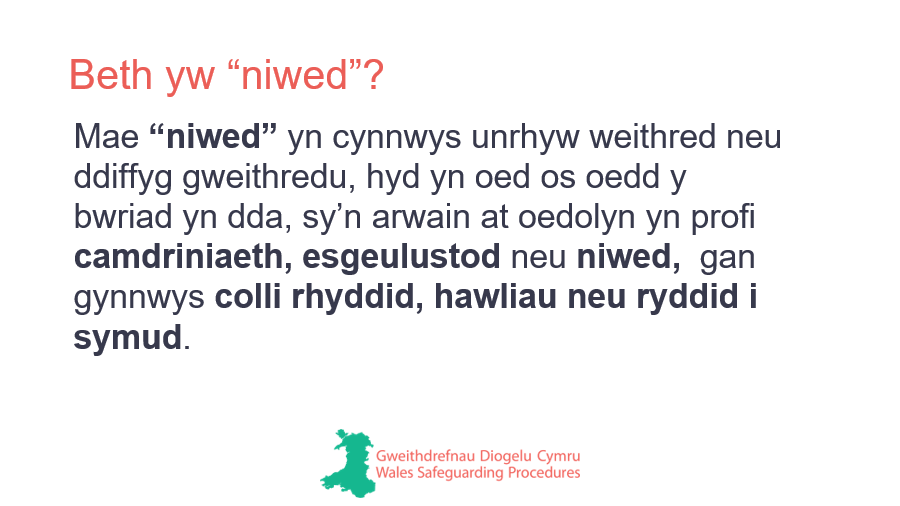 Geirfa https://diogelu.cymru/glossary.htmlYstyr niwed yw cam-drin neu amharu ar (a) iechyd corfforol a meddyliol, neu (b) datblygiad corfforol, deallusol, emosiynol, cymdeithasol neu ymddygiadol. Mae’r cyfeiriadau at ‘niwed’, mewn perthynas ag ymholiadau Adran 47, y cyfeiriwyd atynt wrth ymdrin ag achosion unigol cyfrol 5, yn golygu niwed difrifol. Felly, pan fydd y cwestiwn ‘a yw’r niwed yn ddifrifol?’ yn ymwneud ag iechyd neu ddatblygiad y plentyn, mae’n rhaid i ymarferwyr gymharu iechyd neu ddatblygiad y plentyn â’r hyn y gellir ei ddisgwyl yn rhesymol mewn plentyn tebyg.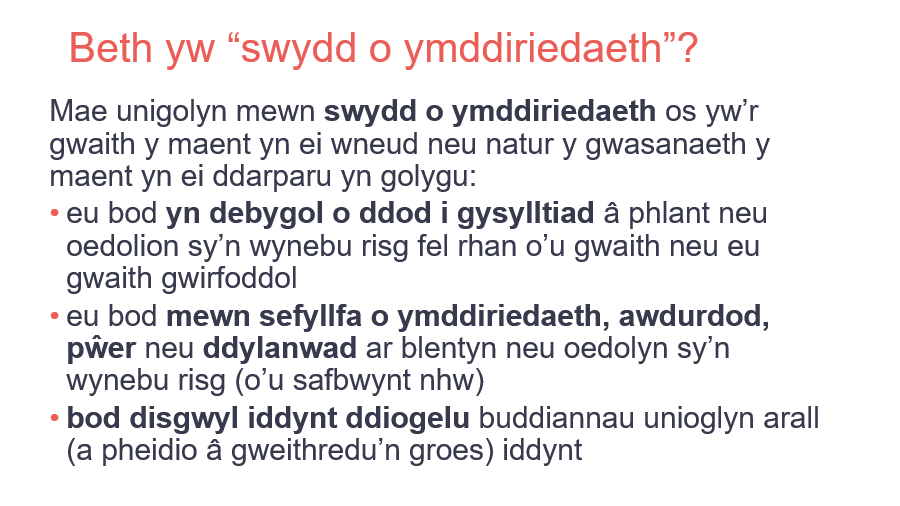 https://diogelu.cymru/adu/a5/a5.p1.htmlY prif ffactor i’w ystyried wrth gymhwyso’r gweithdrefnau hyn yw a yw’r unigolyn sy’n destun yr honiad neu’r pryder mewn swydd o ymddiriedaeth; hynny yw, lle mae gan aelod o staff/gwirfoddolwr bŵer neu ddylanwad dros blentyn neu oedolyn sy’n wynebu risg, yn rhinwedd y gwaith neu natur y gweithgaredd sy’n cael ei wneud.Mae’r diffiniad o ‘waith’ yn cynnwys y canlynol:https://diogelu.cymru/adu/a5/a5.p3.htmlY rhai sy’n gyflogedig, gan gynnwys staff dros dro, staff asiantaeth a’r rhai a gyflogir fel cynorthwywyr personol o dan y cynllun taliadau uniongyrcholUnigolion sy’n gwneud gwaith gwirfoddol di-dâlUnigolion sy’n hunangyflogedig ac sy’n gweithio’n uniongyrchol, neu sydd wedi’u contractio i weithio, i ddarparu gwasanaethau i blant ac oedolion sy’n wynebu risg.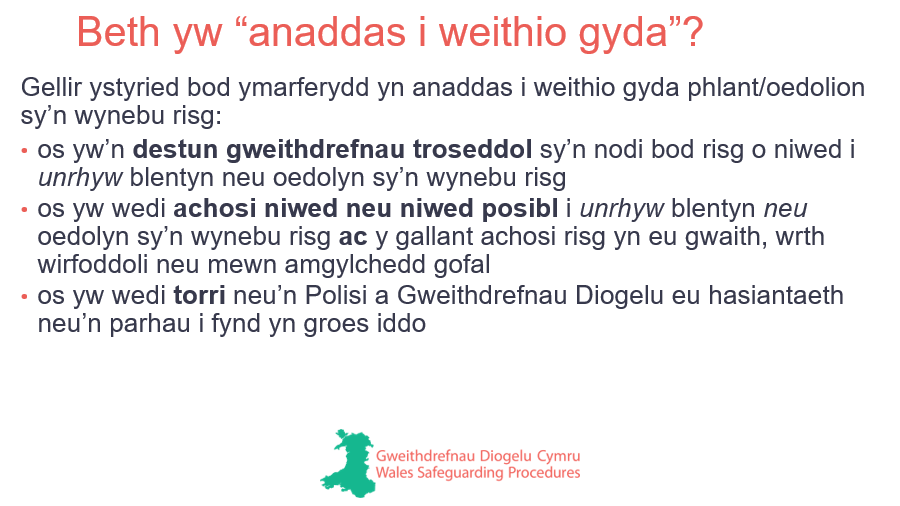 Pryd i ddefnyddio’r gweithdrefnau hyn  https://diogelu.cymru/adu/a5/a5.p2.htmlTramgwyddo:gwneud rhywbeth nad yw cyfraith neu reol yn ei ganiatáu, neu dorri cyfraith neu reolmethu â/gwrthod dilyn polisi diogelu’r asiantaeth.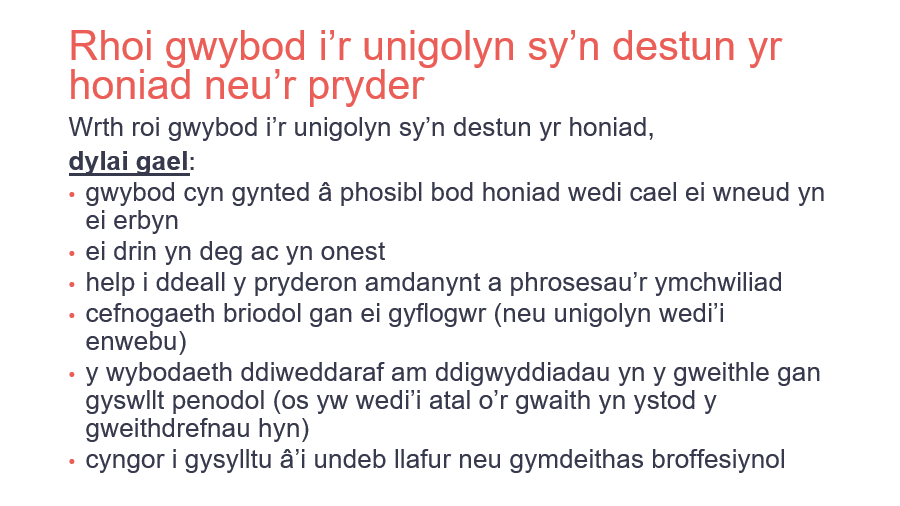 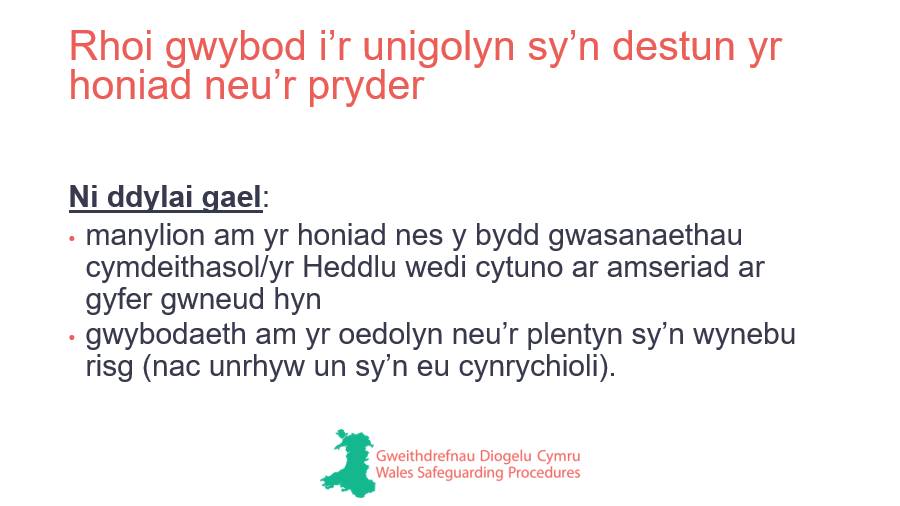 Pwy i’w wahodd i’r cyfarfod strategaeth proffesiynol Rhoi gwybod i’r unigolynhttps://diogelu.cymru/adu/a5/a5.p6.html